VILLAGE OF HOMER PLANNING BOARD Minutes of Special Meeting Via Zoom Monday, 23 June 2021 – 6:30 PM Village Offices: 31 North Main Street – Homer, Cortland County, NY Board Members (*absent) Others Present Via Audio/Video Donald Ferris, Chairman Dan Egnor, Village Clerk/Zoom Host *Michael Pollak Joan E. Fitch, Board Secretary Ashley Neiderman Tanya DiGennaro, Village Treasurer  Paula Harrington Dante Armideo, Village Attorney *Jessica Schifilitti Vacancy, Alternate Applicants & Public Present Via Zoom Michelle & Craig Brooks for Coffee Mania, Applicant; William Clukey, Applicant. SPECIAL MEETING The Special Meeting was called to order at 6:32 p.m. by Chairman Don Ferris.  OLD BUSINESS – NONE NEW BUSINESS William Clukey, Applicant/Reputed Owner – 170 South Main Street – TM #76.49-01-09.000 – Expansion of Existing Repair Shop Chairman Ferris recognized the applicant who gave a brief overview of what he would like to do with  this property which is an existing auto repair shop in the rear with a diner in the front. He  explained that he would like to expand his vehicle repair shop and towing operation. Vehicles, at  times, are impounded and stored for short periods of time.  The Board reviewed the drawing submitted by the applicant, along with an older survey map, which  were reviewed by Board members. Also reviewed by the Board was a report from the Cortland  County Planning Department, dated 16 June 2021, along with the County Planning Board’s  Resolution No. 21-20 of the same date.  Board members present had no questions regarding what was being proposed.  At the request of Chairman Ferris, the Board Secretary read aloud the questions stated on the Short  Environmental Assessment Form – Part 2 – Impact Assessment. Responses were recorded as  follows: 1. No, or small impact – all members present agreed. 2. No, or small impact – all members present agreed. 3. No, or small impact – all members present agreed. 4. No, or small impact – all members present agreed. 5. No, or small impact – all members present agreed. 6. No, or small impact – all members present agreed. 7. a. No, or small impact – all agreed.  b. No, or small impact – all agreed. 8. No, or small impact – all members present agreed.Page 1 of 4 (V) Homer Planning Board – Minutes of Special Meeting via Zoom 23 June 2021 9. No, or small impact – all members present agreed. 10. No, or small impact – all members present agreed. 11. No, or small impact – all members present agreed. A motion was then made by Member Ashley Neiderman that, based on the information  provided and analysis of the SEQR concerning this application for a Site Plan Review to  expand an existing vehicle repair shop, the Village of Homer Planning Board has  determined that the proposed action will not produce any significant adverse  environmental impact, resulting in a Negative Declaration. The motion was seconded by  Member Paula Harrington, with the vote recorded as follows: Ayes: Chairman Ferris Nays: None Member Neiderman Member Harrington Absent: Member Pollak Member Schifilitti Motion carried. This becomes Action #20 of 2021. The Board then reviewed the County Planning Board’s recommendations contained in their  Resolution, as follows: 1. Fencing: Chairman Ferris suggested a six-foot high stockade or chain link fence  w/fabric so lot wouldn’t be visible from the road. Mr. Clukey responded that his shop  actually blocks the vehicles from being seen from Route 11 and, on the north end of the  property line there is already a wooden fence, and he will replace the wooden fence on  the south end of the property. Chairman Ferris suggested other wording. 2. Self-explanatory. 3. Suggested maximum of ten (10) vehicles. 4. Self-explanatory. 5. Applicant said he was willing to pave the area. 6. Satisfactory to applicant. 7. Applicant will do this. 8. Done. A motion was then made by Member Neiderman to approve the Site Plan for the expansion of  the existing repair shop, as requested, incorporating recommendation Items 2 thru 7 of the  Cortland County Planning Board’s Resolution No. 21-20, dated 16 June 2021; the maximum  number of vehicles impounded onsite at any one time is to be ten (10), and fencing is not  required as long s vehicles are stored behind the shop building. The motion was seconded by  Member Harrington, with the vote recorded as follows: Ayes: Chairman Ferris Nays: None Member Neiderman Member Harrington Absent: Member Pollak Member Schifilitti Motion carried. This becomes Action #21 of 2021. The applicant was advised by the Board to contact Kevin McMahon, Village CEO, regarding any  proposed signage.Page 2 of 4 (V) Homer Planning Board – Minutes of Special Meeting via Zoom 23 June 2021 Michelle Brooks, Applicant/Coffee Grounds, LLC, Reputed Owner – 139 North West Road (NYS  Route 281) – TM #66.49-01-12.000 – Proposed New Drive-Thru Coffee Shop Chairman Ferris recognized the applicant who was seeking Site Plan approval to construct a 480 SF  drive-thru coffee shop at this 2.84±-acre location which was formerly a restaurant and a furniture  upholstery business.  The Board then reviewed the recommendations contained in the Cortland County Planning Board’s  Resolution No. 21-18 of 16 June 2021, as follows: 1. Applicant is taking care of this (DOT). 2. Applicant will provide traffic data requested. 3. Submitting a revised Site Plan: more space here than at other two locations.  Attorney Armideo clarified this and applicant has the data needed to show that  moving the building back would not be required.  4. Applicant will comply. 5. Applicant will comply 6. Applicant will comply. 7. Outside lighting: will comply. 8. Does not exceed one acre of total land disturbance. 9. SEQRA. At the request of Chairman Ferris, the Board Secretary read aloud the questions stated on the Short  Environmental Assessment Form – Part 2 – Impact Assessment. Responses were recorded as  follows: 1. No, or small impact – all members present agreed. 2. No, or small impact – all members present agreed. 3. No, or small impact – all members present agreed. 4. No, or small impact – all members present agreed. 5. No, or small impact – all members present agreed. 6. No, or small impact – all members present agreed. 7. a. No, or small impact – all agreed.  b. No, or small impact – all agreed. 8. No, or small impact – all members present agreed. 9. No, or small impact – all members present agreed. 10. No, or small impact – all members present agreed. 11. No, or small impact – all members present agreed. A motion was then made by Member Harrington that, based on the information provided  and analysis of the SEQR concerning this application for a Site Plan Review to construct a  new drive-thru coffee shop, the Village of Homer Planning Board has determined that  the proposed action will not produce any significant adverse environmental impact,  resulting in a Negative Declaration. The motion was seconded by Member Neiderman, with  the vote recorded as follows: Ayes: Chairman Ferris Nays: None Member Neiderman Member Harrington Absent: Member Pollak Member Schifilitti Motion carried. This becomes Action #22 of 2021.Page 3 of 4 (V) Homer Planning Board – Minutes of Special Meeting via Zoom 23 June 2021 Chairman Ferris asked the applicant if there were building plans available that would show what the  proposed drive-thru would look like. Mrs. Brooks responded they do have them, in the beginning  phase, and will supply them to the Village. Chairman Ferris advised her to contact the Village CEO  regarding proposed signage. A motion was then made by Member Harrington to approve the Site Pan, as requested, for a  new drive-thru coffee shop, incorporating recommendation Items 1 thru 8 of the Cortland  County Planning Board’s resolution No. 21-18 dated 16 June 2021. The motion was seconded  by Member Neiderman, with the vote recorded as follows: Ayes: Chairman Ferris Nays: None Member Neiderman Member Harrington Absent: Member Pollak Member Schifilitti Motion carried. This becomes Action #23 of 2021. OTHER DISCUSSION Regarding the Village’s Comprehensive Plan, Member Neiderman asked if there could be future  discussion regarding updating the plan. Chairman Ferris responded that this is too much for any  one small group to review; however, it is in the process and this Board will be involved at some point.  Member Neiderman stated she was looking for some way to “make sure that the big box people aren’t  coming into our little village.” ADJOURNMENT At 7:26 p.m., on a motion by Member Harrington, seconded by Member Neiderman, and with all  members present voting in favor, the meeting was adjourned. Joan E. Fitch, Board Secretary E-mailed 9/6/21 to Mayor, DE,  Vill. Atty., Co. Planning, CEO & PB Members.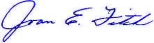 Page 4 of 4 